[Tarikh][Tarikh][Tarikh]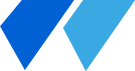 Agenda Persidangan[Masa pagi/malam] hingga [Masa pagi/malam][Nama acara][Masa pagi/malam] hingga [Masa pagi/malam][Nama acara][Masa][Untuk menambah baris pada sebarang jadual, hanya klik pada baris bersebelahan, kemudian pada tab Tataletak Alat Jadual reben, pilih opsyen Selitkan.][Masa][Nama acara][Nama Penyampai, Syarikat][Nama Penyampai, Syarikat][Masa][Untuk capaian segera kepada sebarang pemformatan teks yang anda lihat dalam dokumen ini, pada tab Rumah, semak galeri Gaya.][Masa][Untuk menambahkan jadual baru, pada tab Selitkan, pilih Jadual.][Masa][Untuk memadankan pemformatan jadual agenda dalam dokumen ini dengan pantas, pada tab Reka Bentuk Alat Jadual, pilih gaya Jadual Agenda yang muncul pada bahagian atas galeri Gaya Jadual.]